MANIFESTAZIONE DI INTERESSE PER L’IDEAZIONE E REALIZZAZIONE DI UNA CAMPAGNA DI COMUNICAZIONE E SENSIBILIZZAZIONE ALL’INTERNO DEL PROGETTO “METTIAMO LE ALI 2.0 - DALL’EMERSIONE ALL’INTEGRAZIONE” 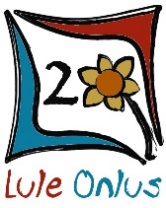 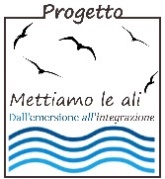 ANAGRAFICAAnagrafica del Soggetto CandidatoAnagrafica del Soggetto Partner 1 (se previsto)Aggiungere schede se necessario per ogni partner previstoCURRICULUM DEI SOGGETTI CANDIDATICurriculum del Soggetto candidato partecipante in forma singola o del Soggetto Capofila del partenariatoCurriculum del Soggetto Partner n. 1PRESENTAZIONE DEL SOGGETTO PARTNER 1 (se esistente)ATTIVITÀ E INIZIATIVE ANALOGHE REALIZZATE DAL SOGGETTO CANDIDATO IN FORMA SINGOLA O DAL SOGGETTO CAPOFILA DEL PARTENARIATO NEL TRIENNIO 2015-2017Elencare le eventuali attività o iniziative corrispondenti e/o analoghe a quelle oggetto del presente avviso (da intendersi come ideazione e realizzazione di campagne di comunicazione) oppure i servizi corrispondenti e/o analoghi a quelli previsti da bando e per i quali si viene coinvolti. Aggiungere punti all’elenco se necessario.1.Titolo dell’attività/iniziativa Città/Area           Location       Committente             Anno Tipologia di attività/iniziativa Descrizione Ulteriori enti/soggetti coinvolti nella realizzazione dell’iniziativa (se esistenti) Link utili (video, sito dell’iniziativa, galleria fotografica)Aggiungere schede se necessario per ogni partner previstoPROPOSTA PROGETTUALE Sintesi del progettoTITOLODESCRIZIONEFinalità del progettoDESCRIZIONE Illustrare nello specifico in che modo il progetto intende perseguire l’obiettivo di sensibilizzare la cittadinanza sul tema della tratta a scopo di sfruttamento sessuale di donne e minori e in che modo intende favorire, nello specifico, la conoscenza dell’iniziativa Mettiamo le ali 2.0 – Dall’emersione all’integrazioneAttività del progettoINIZIATIVE PRINCIPALI PREVISTE DAL PROGETTO Elencare e descrivere le principali attività e iniziative previste dal progetto. Spazi/location e strumentazioni necessari per le attività principali previste dal progettoDescrivere gli spazi/luoghi in cui saranno realizzate le iniziative principali previste dal progetto (indicandone anche, eventualmente, titolarità e caratteristiche fisiche) e gli eventuali strumenti, dotazioni tecniche, attrezzature, materiali di consumo necessari per lo svolgimento delle stesse.Aggiungere righe alla tabella se necessario.Cronoprogramma delle attività di realizzazione del progettoDettagliare le tempistiche previste per le attività di progetto.Aggiungere righe alla tabella se necessario.Staff organizzativo e tecnico-artistico coinvolto nella realizzazione del progetto Compilare tanti punti elenco quanti sono le figure organizzative e tecnico-artistiche coinvolte nella realizzazione del progetto, anche eventuali fornitori esterni. Indicare i nomi e cognomi nel caso siano già stati individuati.Aggiungere punti all’elenco se necessario.PIANO DI COMUNICAZIONE E PROMOZIONECronoprogramma delle attività di comunicazione e promozioneDettagliare le tempistiche previste per le attività di comunicazione e promozione connesse al progetto. Aggiungere righe alla tabella se necessario.BUDGET DEL PROGETTO Indicare le spese per la realizzazione della proposta progettuale, dettagliando il più possibile i diversi tipi di costi. I costi da indicare sono comprensivi di IVAAggiungere righe alla tabella se necessario.Data ________________Firma del legale rappresentante_________________________________Denominazione Data di costituzioneForma giuridica Codice FiscalePartita IvaSede legaleSito webSocialLegale rappresentanteReferenteContatto mail referenteContatto telefonico referenteDescrizione sintetica del ruolo dell’ente all’interno del progettoStaff dell’ente all’interno del progettoAltroDenominazione Data di costituzioneForma giuridica Codice FiscalePartita IvaSede legaleSito webSocialLegale rappresentanteReferenteContatto mail referenteContatto telefonico referenteDescrizione sintetica del ruolo dell’ente all’interno del progettoStaff dell’ente all’interno del progettoAltroPRESENTAZIONE DEL SOGGETTO CANDIDATO IN FORMA SINGOLA O DEL SOGGETTO CAPOFILA DEL PARTENARIATOATTIVITÀ E INIZIATIVE ANALOGHE REALIZZATE DAL SOGGETTO CANDIDATO IN FORMA SINGOLA O DAL SOGGETTO CAPOFILA DEL PARTENARIATO Elencare le eventuali attività o iniziative corrispondenti e/o analoghe a quelle oggetto del presente avviso (da intendersi come ideazione e realizzazione di campagne di comunicazione).Aggiungere punti all’elenco se necessario.1.Titolo dell’attività/iniziativa Città/Area           LocationCommittente     Importo        Anno Tipologia di attività/iniziativa Descrizione Ulteriori enti/soggetti coinvolti nella realizzazione dell’iniziativa (se esistenti)Link utili (video, sito dell’iniziativa, galleria fotografica)AttivitàSpazi/luoghiStrumentazioniAttività di progettoLuglioAgostoSettembre OttobreNovembreDicembreGennaioFebbraioNumero risorseRuoloDescrizioneNome e Cognome (se individuato)DESCRIVERE NEL DETTAGLIO GLI STRUMENTI E LE MODALITÀ DI COMUNICAZIONE E PROMOZIONE CHE SI INTENDONO ADOTTARE PER LA PROMOZIONE DELLE INIZIATIVE PREVISTE DAL PROGETTOAggiungere righe se necessario. AttivitàLuglioAgostoSettembre OttobreNovembreDicembreGennaioFebbraioA. SPESE DI REALIZZAZIONE DEL PROGETTO (Dettagliare il più possibile. A titolo esemplificativo…)A. SPESE DI REALIZZAZIONE DEL PROGETTO (Dettagliare il più possibile. A titolo esemplificativo…)Compenso artisti€ 0,00Compenso staff organizzativo e tecnico-artistico€ 0,00Diarie, viaggi e soggiorni artisti, staff laboratori, organizzativo e tecnico-artistico€ 0,00Noleggio/acquisto attrezzature tecniche e spese per locazione spazi€ 0,00Diritti d'autore€ 0,00…………………………….€ 0,00…………………………….€ 0,00…………………………….€ 0,00A. TOTALE SPESE DI PRODUZIONE€ 0,00B. SPESE DI PROMOZIONE, COMUNICAZIONE, MATERIALE INFORMATIVO  (Aggiungere voci, se necessario. A titolo esemplificativo…)B. SPESE DI PROMOZIONE, COMUNICAZIONE, MATERIALE INFORMATIVO  (Aggiungere voci, se necessario. A titolo esemplificativo…)Ufficio stampa€ 0,00Spese per acquisto spazi pubblicitari (stampa, radio, tv)€ 0,00Web marketing e Social media marketing€ 0,00Spese per eventuali eventi di presentazione delle iniziative€ 0,00Spese per realizzazione di altro materiale promozionale€ 0,00Creazione grafica del materiale€ 0,00Stampa€ 0,00…………………………….€ 0,00…………………………….€ 0,00B. TOTALE SPESE DI PROMOZIONE E COMUNICAZIONE€ 0,00COSTO TOTALE DEL PROGETTO (A+B) comprensivo di IVA€ 20000,00